Applicant InformationPart Time/Full Time (hours desired per week):   If Part Time; Days Available:   EducationPlease list three professional references.Previous EmploymentVolunteer ServiceDisclaimer and SignatureI certify that my answers are true and complete to the best of my knowledge. If this application leads to employment, I understand that false or misleading information in my application or interview may result in my release.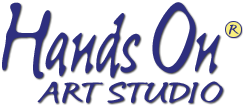 Employment ApplicationHands On Studios Inc.3655 Peninsula Players RoadFish Creek, WI  54212info@handsonartstudio.comFull Name:Date:LastFirstM.I.Address:Street AddressApartment/Unit #CityStateZIP CodePhone:Email: Date Available:Position Applied for:Are you a citizen of the United States?YESNOIf no, are you authorized to work in the U.S.?YESNOHave you ever been convicted of a felony?YESNOIf yes, explain:High School:Address:From:To:Did you graduate?YESNODiploma:  College:Address:From:To:Did you graduate?YESNODegree:Other:Address:From:To:Did you graduate?YESNODiploma:  Full Name:Relationship:Company:Phone:Address:Full Name:Relationship:Company:Phone:Address:Full Name:Relationship:Company:Phone:Address:Company:Phone:Address:Supervisor:Job Title:Starting Salary:Starting Salary:Starting Salary:$ $ Ending Salary:Ending Salary:$ Responsibilities:Responsibilities:Responsibilities:From:From:To:Reason for Leaving:Reason for Leaving:Reason for Leaving:Reason for Leaving:May we contact your previous supervisor for a reference?May we contact your previous supervisor for a reference?May we contact your previous supervisor for a reference?May we contact your previous supervisor for a reference?May we contact your previous supervisor for a reference?May we contact your previous supervisor for a reference?May we contact your previous supervisor for a reference?May we contact your previous supervisor for a reference?YESYESNOCompany:Phone:Address:Supervisor:Job Title:Starting Salary:$ Ending Salary:$ Responsibilities:From:To:Reason for Leaving:May we contact your previous supervisor for a reference?YESNOType:From:To:Type:From:To:Signature:Date: